ВСЕРОССИЙСКАЯ ОЛИМПИАДА ШКОЛЬНИКОВПО МХК 2020-2021 уч. годШКОЛЬНЫЙ ЭТАП11 классВремя выполнения заданий: 4 часа (240 минут) Максимальное количество баллов: 380 Уважаемый участник.  желаем успеха!Задание №1… Как дружно эти водометы шумят среди столетних древДнём и в часы ночной дремотыНе умолкает их напев.Изгибистым, разнообразнымВ причудливой игре своей,Они кипят дождём алмазнымПод блеском солнечных лучей.	                         (Пётр Вяземский)Перед вами изображения фонтанов. Напишите:название, автора, эпоху, стиль;к какой стране или культуре они относятся;время их создания;Знаете ли вы о фонтанах, расположенных в вашем районе, городе, республике?______________________________________________________________________________________________________________________________________________________________________________________________________ Анализ ответа. Оценка:	Участник указывает название от 2 – 6 баллов;Участник  называет архитектора от 2 – 6  баллов;  эпоха, стиль от 2- 12 баллов;Участник  называет страну или культуру от 2 – 6 баллов;Дополнительные сведения от 2 - 18 баллов.Максимальная оценка: - 48 баллов.Задание №2 Прочтите  поэтический текст:Кто в кружева вспенённые ……..,Благоуханные, не погружалСвоей души? Кто слаже не дрожал,Когда кипит в отливе лунном пена?Кто не склонял колени – и колена! –Пред той, кто выглядит, как идеал,Чей непостижный облик трепеталВ сетях его приманчивого плена?То воздуха не самого ли вздох?Из всех богов наибожайший бог – Бог музыки – в него вселился opus,Где все и вся почти из ничего,Где объёмны промельки его,Как на оси вращающийся глобус!                                                                                                                         И. СеверянинОпределите и напишите имя композитора, о котором говорится в тексте. Назовите особенности его творчества. Какие выразительные средства поэзии передают в стихотворении эмоциональную атмосферу его музыки? Например: ритм, рифмы, эпитеты, сравнения.  Метафоры, аллегории, иносказания. Музыкальные образы, эмоциональные образы. Приведите примеры произведений этого композитора, не более трех.  Ответ:	1._________________________________________________________________2.___________________________________________________________________________________________________________________________________3._____________________________________________________________________________________________________________________________________________________________________________________________________4.___________________________________________________________________________________________________________________________________Анализ ответа. Оценка:Участник называет имя от  2 – 6  баллов;Указывает особенности творчества от 2 – 10 баллов;Аргументирует выбор выразительного средства от 2 – 10 баллов;Приводит примеры произведений от 2-10 баллов. Максимальная оценка: - 36 баллов.	Задание №3  Рассмотрите иллюстрацию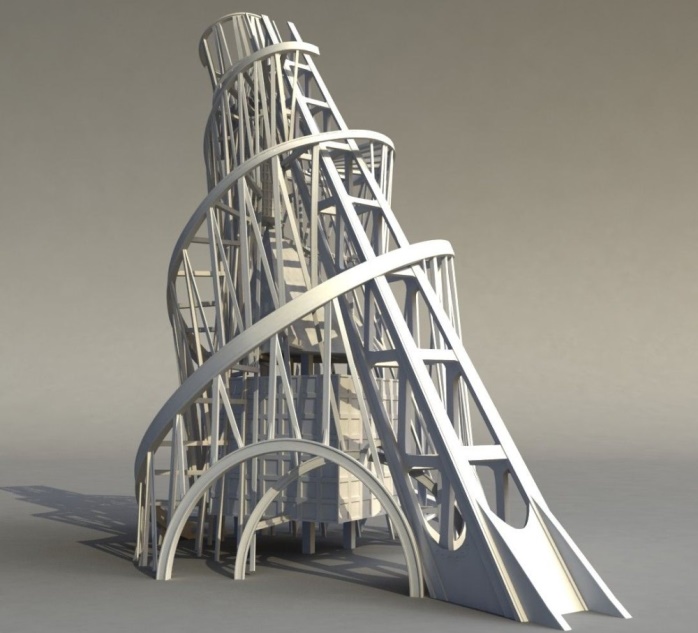 Если узнали изображение, напишите его название, автора и время создания.Напишите не менее 15 определений или содержащих их словосочетаний, которые описывают запечатленный образ. Распределите записанные определения по группам. Ответ:Анализ ответа. Оценка:1.Участник определяет название произведения  – 2 балла, его автора – от 2 - 4 баллов, время создания памятника – 2 балла; 2.Участник характеризует произведение от 2 - 22 баллов. Правильно классифицирует определения и дает названия группам от 2-10 баллов. Максимальная оценка – 40 баллов.Задание №4 «…Свежо и обаятельно зазвучавшие вокальные и инструментальные произведения молодого композитора, только что окончившего Московскую консерваторию, внесли свежую струю в татарскую советскую музыку. Привлекало слушателя и незаурядное пианистическое дарование  …………… . Это органическое сочетание композиторских и исполнительских данных – характерная особенность творческой личности ……………   . До ……………. мы не знаем и не видим среди татар-музыкантов пианистов-профессионалов, систематически интенсивно и успешно занимающихся концертно-исполнительской деятельностью».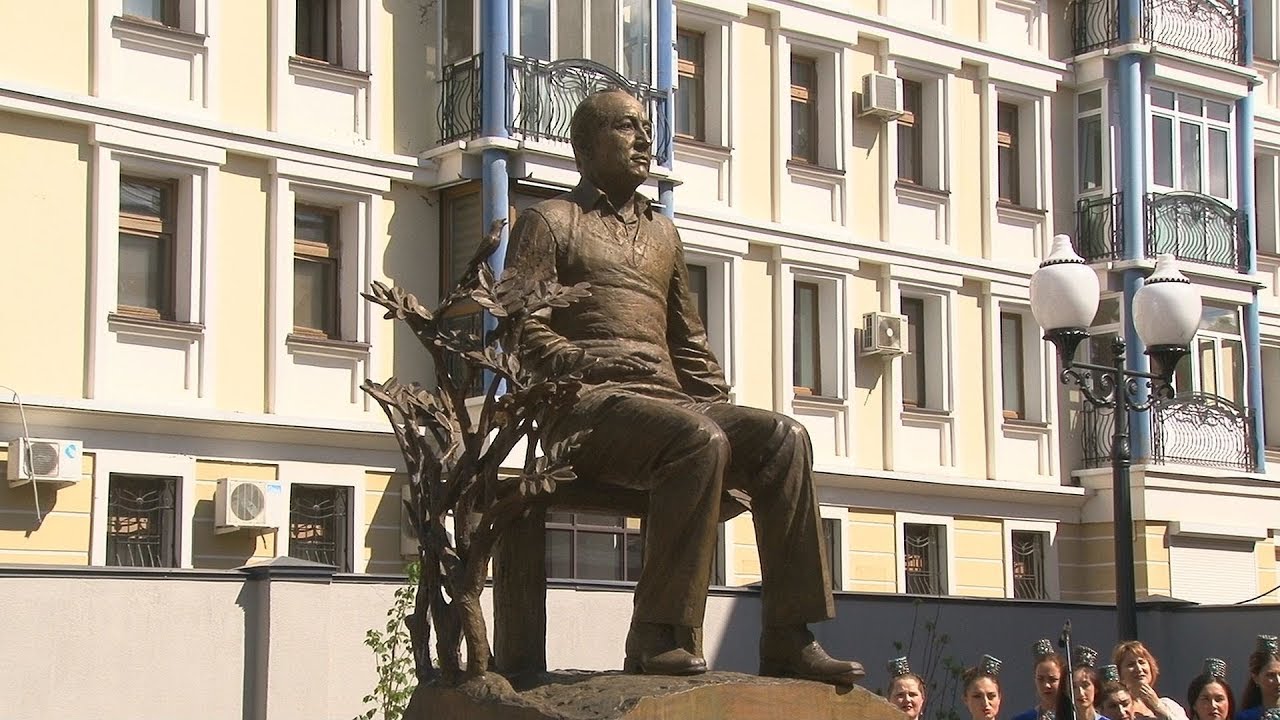                                                                                               (из статьи Г.В. Виноградова)Выполните следующие задания:Чье скульптурное изображение вы видите? Заполните пропуски в тексте;Назовите автора скульптурного изображения;Укажите его местонахождение;Определите художественные средства выразительности;Предложите свое название скульптуры, кратко пояснив его. Ответ:		1._________________________________________________________________3._________________________________________________________________4.___________________________________________________________________________________________________________________________________5._____________________________________________________________________________________________________________________________________________________________________________________________________6._________________________________________________________________	Анализ ответа. Оценка:1. Угадал деятеля искусства от 2 - 6 баллов;2. Правильно вставлены пропущенные слова от 2 -  10 баллов;3. Участник называет автора от 2 - 6 баллов; 4. Называет местоположение  от 2 – 6 баллов;5. Определяет художественные средства от 2 - 10 баллов;6. Придумал название, пояснил его от 2 – 8 баллов.			Максимальная оценка: - 46 баллов.	Задание №5 Рассмотрите изображения, заполните таблицу:Анализ ответа. Оценка:1.Участник указал имена героев от  2 - 24 баллов; 2. Участник написал имена исполнителей  ролей от 2 - 26 баллов;3. Участник правильно определяет по скульптурному изображению название фильма, режиссера от 2 – 36 баллов.Максимальная оценка – 86 баллов.	Задание №6 Объедините понятия и термины в группы.Дайте определение каждой группе.Форма, Пластика, Линия, Масштаб, Колорит, Пропорции, Ритм, Цвет, Композиция, Тектоника.Анализ ответа. Оценка:1.Участник  распределил термины по группам  от 2 - 20 баллов;2.Участник дает правильное определение группам от 2 – 4 баллов. Максимальная оценка –  24 балла.		Задание №7	Для выполнения задания просмотрите в течение 5 -10 минут фрагмент фильма, снятого в 1966г. Документальная лента режиссера Павла Когана называется  «Взгляните на лицо». Фильм снят скрытой камерой. Посетители Эрмитажа созерцают картину Леонардо да Винчи «Мадонна Литта».  Абсолютно незнакомые мужчины и женщины, внимающие искусству: молодые, совсем юные, в возрасте. Отраженный на их лицах спектр переживаемых чувств не передать словами. Режиссер пользуется пластическим языком, который вполне понятен зрителю и не нуждается в комментариях. Камера осторожно фиксирует эмоции, возникающие на лицах людей, смотрящих на женщину – идеал Ренессанса. Документальное кино даёт удивительную возможность вглядеться в лица сквозь времена. Мы увидели череду разных человеческих характеров, возрастов и темпераментов. Мы прочли рассказ о встрече человека с чем-то прекрасным, о великом преображении силой искусства.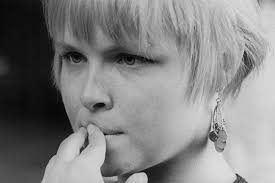 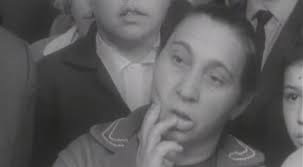 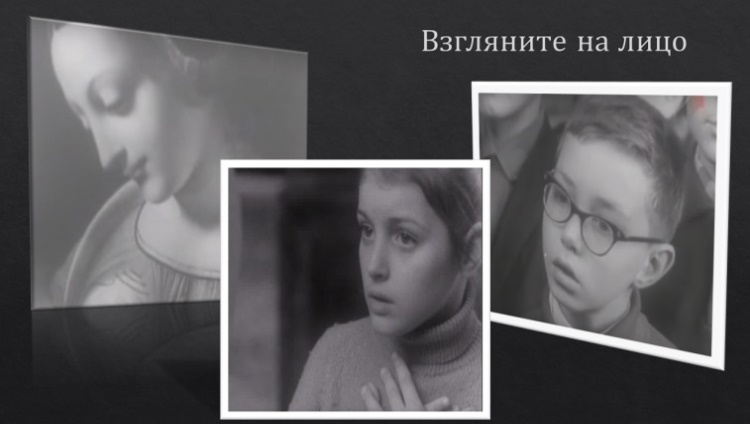 Если бы вы оказались на месте режиссера, о какой живописной работе и какого художника вы бы рассказали в своем фильме, объясните свой выбор? ______________________________________________________________________________________________________________________________________________________________________________________________________________________________________________________________________________________________________________________________________________________________________________________________________________________________________________________________________________________________________________________________________________________________________________________________________________________________________________________________________________________________________________________________________________________________________________________________________________________________________________________________________________________________________________________________________________________________________________________________________________________________________________________________________________________________________________________________________________________________________________________________________________________________________________________________________________________________________________________________________________________________________________________________________________________________________________________________________________________________________________________________________________________________________________________________________________________________________________________________________________________________________________________________________________________________Анализ ответа. Оценка:1. Название фильма от 2 – 4 баллов;2. Оригинальность  идеи от 2- 10 баллов;3. Правильно указано название живописного полотна и фамилия автора от 2 – 6 баллов;4. Аргументирует выбор от 2 – 10 баллов;5. Объясняет назначение и указывает аудиторию фильма от 2 – 10 баллов;6. Глубина понимания сюжета от 2 – 10 баллов. Максимальная оценка –50 баллов.	Задание №8	Инсталляция – форма современного искусства, представляющая собой пространственную композицию, созданную из различных готовых материалов и форм и являющую собой художественное целое.Подумайте, какой материал вы выберете для создания инсталляции и почему? Какова будет ваша идея? Придумайте название экспозиции, использование цитат приветствуется.  Нарисуйте свои фантазии или опишите их в 5-6 предложениях. Анализ ответа. Оценка:Название инсталляции  от 2 – 6 баллов; Креативность от 2 – 10 баллов;Выбор материала от 2 – 6 баллов;Использование искусствоведческой терминологии от 2 – 10 баллов;Презентация проекта от 2 – 18 баллов.		Максимальная оценка –  50 баллов.	Общее максимальное количество баллов:  380	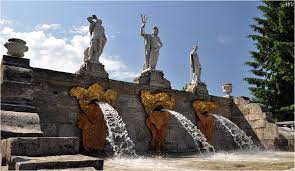 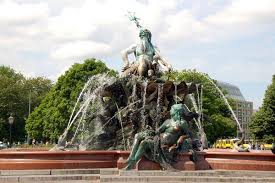 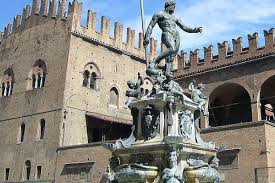 1.1.Специальные определенияЭмоциональные определения№ИллюстрацияГеройАктерНазвание фильма, режиссер1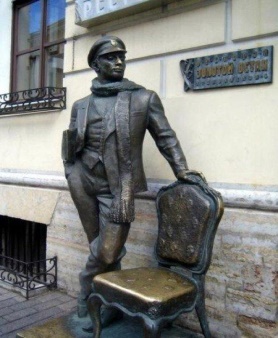 2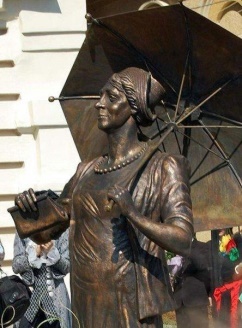 3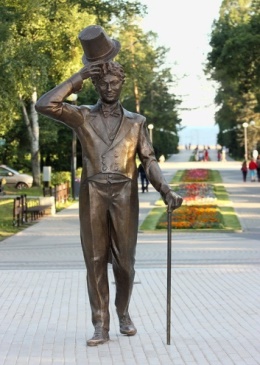 4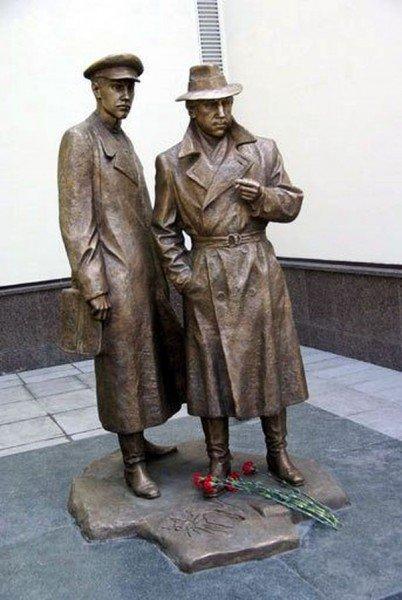 5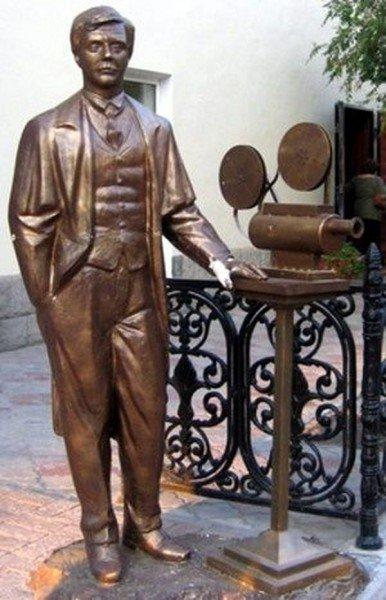 6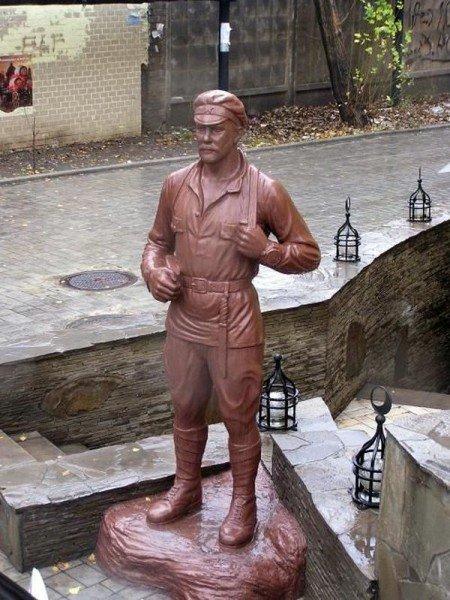 7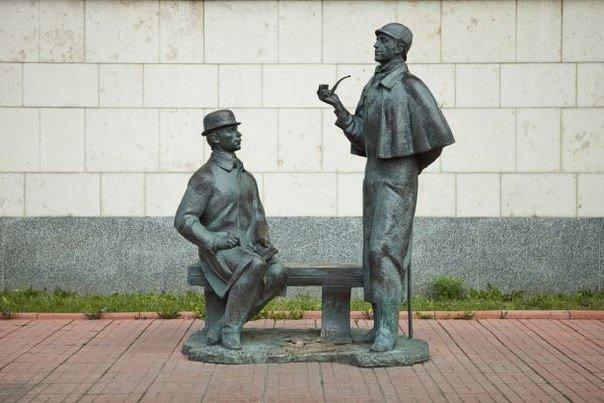 8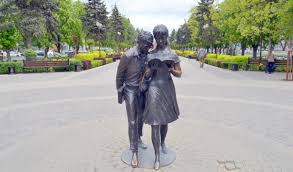 9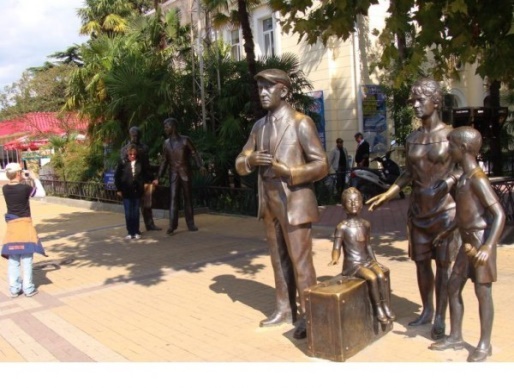 №ГруппаОпределение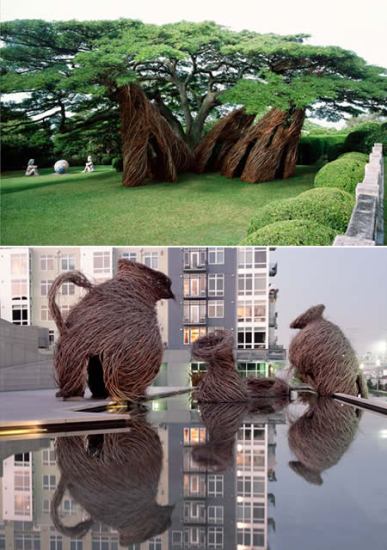 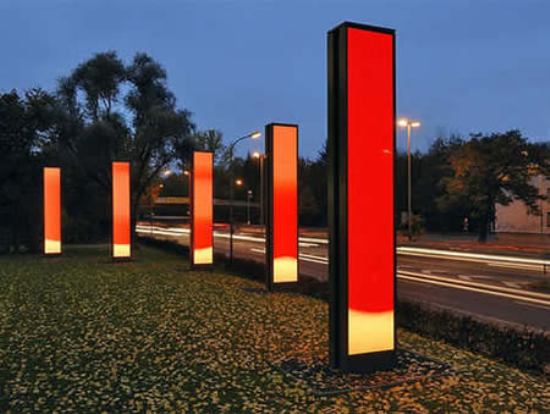 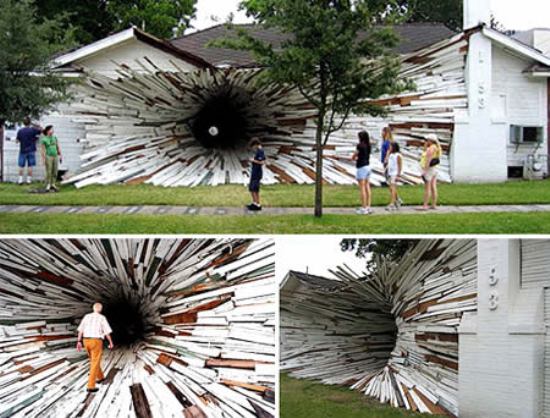 Инсталляция с ветками и сучками «Дикие жилища и создания, построенные из клубничной гуавы», художник Патрик Догерти. Фантастическая скульптура жилищ из веток, сучков и пней. Электронная инсталляция «Панели потокового дорожного движения Lerners», Маркус Лернер. Интерактивные панели реагируют на потоковое движение на трассе.  Инсталляция из досок «Инверсия», авторы: Дэн Хэйвел, Дин Рак. Испытание на себе присутствия в черной дыре. Без конечного эффекта в виде растворения себя до квантовой ничтожности. 